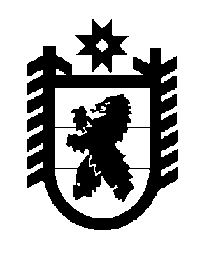 Российская Федерация Республика Карелия    ПРАВИТЕЛЬСТВО РЕСПУБЛИКИ КАРЕЛИЯПОСТАНОВЛЕНИЕот  30 сентября 2016 года № 367-Пг. Петрозаводск Об осуществлении бюджетных инвестицийВ целях реализации федеральной целевой программы «Развитие Республики Карелия на период до 2020 года», утвержденной постановлением Правительства Российской Федерации  от 9 июня 2015 года № 570, в соответствии с Правилами принятия решений о заключении государственных контрактов на поставку товаров, выполнение работ, оказание услуг для обеспечения нужд Республики Карелия на срок, превышающий срок действия утвержденных лимитов бюджетных обязательств, утвержденными постановлением Правительства Республики Карелия от 1 июля 2014 года № 208-П, и Порядком принятия решений о подготовке и реализации бюджетных инвестиций в объекты государственной собственности Республики Карелия,  утвержденным постановлением Правительства Республики Карелия от 2 марта 2016 года № 83-П, Правительство Республики Карелия 
п о с т а н о в л я е т:1. Осуществить в 2016 – 2017 годах бюджетные инвестиции в форме капитальных вложений, финансовое обеспечение которых осуществляется за счет средств федерального бюджета, Дорожного фонда Республики Карелия и бюджета Петрозаводского городского округа в объект государственной собственности Республики Карелия, согласно приложению (далее – объект).2. Срок ввода объекта в эксплуатацию – IV квартал 2017 года.3. Определить главного распорядителя средств бюджета Республики Карелия – Государственный комитет Республики Карелия по дорожному хозяйству, транспорту и связи.4. Определить государственного заказчика (застройщика) – казенное учреждение Республики Карелия «Управление автомобильных дорог Республики Карелия».            Глава Республики Карелия                                                                           А.П. Худилайнен    Приложениек постановлению ПравительстваРеспублики Карелия от 30 сентября 2016 года № 367-ПОбъект государственной собственности Республики Карелия ОбъектСметная стоимость, тыс. рублейСметная стоимость, тыс. рублейСметная стоимость, тыс. рублейСметная стоимость, тыс. рублейвсегов том числе за счет средствв том числе за счет средствв том числе за счет средствфедераль-ного бюджетаДорожного фонда Республики Карелия бюджета Петрозавод-ского городского округаСтроительство путепровода через железнодорожные пути в створе ул. Гоголя, г. Петрозаводск (0,9 км/345 пог. м) (1-й  этап)1 254 259,2211 090 000,000109 259,22155 000,000в том числе подготовка проектной документации10 952,8600,00010 952,8600,000в том числе по годам2016677 952,860600 000,00022 952,86055 000,000в том числе подготовка проектной документации10 952,8600,00010 952,8600,0002017576 306,361490 000,00086 306,3610,000в том числе подготовка проектной документации0,0000,0000,0000,000